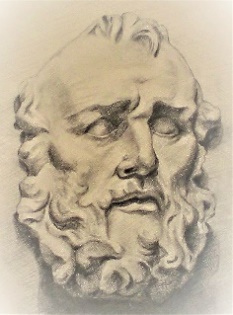 Communication médiasLa pandémie de Covid-19 est un véritable drame planétaire. Elle entraine des milliers de décès ainsi que de nombreux et graves problèmes économiques. Elle touche tous les aspects de notre société, en ce, y compris, la culture.Depuis près de deux ans, à l’église Saint-Pierre de Lessines, les Commémorations 80/70 se préparent. Elles devaient débuter le 9 mai. Toutefois, suite à la possibilité d’un prolongement du confinement dû à la crise sanitaire et aux problèmes entraînés par celui-ci, certains évènements et certaines manifestations pourraient se voir reportés.Mais, le dicton « L’espoir fait vivre » qui remonterait au XIIIe siècle, pousse à aller de l’avant : demain sera un autre jour, demain brilleront des jours meilleurs. La Fabrique d’église Saint-Pierre vous propose donc la genèse des Commémorations 80/70 et leur calendrier 2020, revu.    COMMÉMORATIONS 80/70ÉGLISE SAINT-PIERRE – LESSINES, Belgique  À Lessines, le 11 mai 2020, il y aura exactement 80 ans que l’église Saint-Pierre était détruite par un incendie, suite à une rixe opposant armées anglaises et allemandes… À Lessines, les 21 et 22 mai 2022, l’église Saint-Pierre fêtera le 70e anniversaire de sa (re)consécration et de sa réouverture au culte…Du samedi 9 mai 2020 aux samedi 21 et dimanche 22 mai 2022, la Fabrique d’église Saint-Pierre organise les Commémorations 80/70, évoquant la destruction presque totale de l’édifice, de son mobilier et de ses œuvres d’art ainsi que les travaux de restauration réalisés de 1950 à 1952, tout en inscrivant les lieux dans l’avenir.Pour l’occasion, diverses expositions et activités seront organisées de mai 2020 à octobre 2022, tandis que l’édifice accueillera des événements culturels qui s’associent aux CommémorationS 80/70. COMMÉMORATIONS 80/70 – Calendrier 2020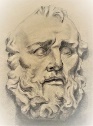 MESURES DE DISTANCIATION SOCIALE – Covid-19Lors de toutes les activités proposées, les mesures de distanciation sociales sont d’application, à savoir :Distance de 1,5 m entre les visiteurs ne faisant pas partie d’une même cellule familiale résidant en un seul lieu ;Port du masque obligatoire : pour vous protéger, protégez l’autre.Les visites et activités guidées se feront par groupe de maximum 10 personnes, veuillez nous en excuser.L’église Saint-Pierre à Lessines : passé, présent, avenir.En raison de la crise sanitaire du Covid-19, la sortie officielle du Carnet du Patrimoine n° 164 consacré à l’église Saint-Pierre est reportée. L’Institut du Patrimoine Wallon met tout en œuvre en vue de l’édition de cet opus que ses responsables ont déjà qualifié de « très beau » carnet…9 Mai – 31 octobre 2020« DE NOIR ET DE VIOLET » Exposition « DU NOIR À L’OR 2020 » - Église Saint-Pierre, chapelle Sainte-Barbe - accès libre.Des collections textiles d’avant-guerre, il demeure quelques pièces. Mais dès les années de guerre et surtout, depuis la réouverture de l’édifice, l’église Saint-Pierre possède aujourd’hui un bel ensemble de textiles liés au culte. À travers trois expositions, de 2020 à 2022, ce sont certaines des plus belles pièces qui sont présentées aux visiteurs en la chapelle Sainte-Barbe, pour l’occasion devenue une gigantesque vitrine.« C’ÉTAIT L’ÉGLISE SAINT-PIERRE, DE A À Z… OU PRESQUE »Exposition thématique 2020 - Église Saint-Pierre, bas-côtés nord - accès libre.À travers photos et commentaires, l’exposition propose de découvrir comment se présentait l’édifice avant sa destruction (éléments d’architecture, mobilier, œuvres d’art).Lundi 11 mai 2020 : 80 ANS DU BOMBARDEMENT« DES CLOCHES POUR UNE COMMÉMORATION… » Église Saint-Pierre - De 7h30 à 7h45 : glas du bourdon – De 7h45 à 8 heures : plenum.Pour commémorer les 80 ans du bombardement de l’édifice, les cloches sonnent. C’est d’abord le bourdon, la plus grosse cloche, seule rescapée des cloches de volée de l’église d’avant-guerre, qui sonne le glas, en signe de tristesse avant que ses trois compagnes ne viennent l’accompagner dans un plenum en signe d’espoir.Samedi 6 & dimanche 7 juin 2020Dans le cadre du « Week-end Eglises Ouvertes », sur le thème « Accueil 4 **** » : https://openchurches.eu/fr/« Bienvenue chez vous ! ».Visites guidées gratuites le 6 juin à 10h, à midi, à 14h et 16 h & le 7 juin à 10h, à midi (visites du matin annulées en cas de reprise du culte), 14h & 16 heures.Une église est un lieu de rassemblement mais aussi un lieu d'histoire et d'art. À Lessines, l'église Saint-Pierre est un monument classé depuis 1941, il appartient donc à toutes et tous ! À l'occasion de visites guidées, c'est l'occasion de découvrir des endroits souvent inaccessibles de l'édifice, de la cave au grenier, ou presque... et de rencontrer quelques trésors !« Vous avez dit… inventaire ? »Activité gratuite le 6 juin à 11h, à 13h, à 15h et 17h & le 7 juin à 11h (visite de 11h annulée en cas de reprise du culte), à 13h, à 15h et 17h (durée : 45 min.). Une fabrique d'église est légalement tenue de tenir à jour un inventaire des biens meubles qui lui appartiennent. Comme dans beaucoup d'autres édifices, à l'église Saint-Pierre de Lessines, un tel inventaire n'avait plus été réalisé depuis la deuxième moitié du XIXe siècle ! Entamé en 2015, le nouvel inventaire arrive à sa fin. Cette activité qui permettra également de dévoiler quelques pièces intéressantes de l'édifice, permettra au public de comprendre le pourquoi et surtout, le comment, d'une telle entreprise, à l'occasion d'une démonstration.Dimanche 28 juin 2020 (veille de la fête des Saint-Pierre-et-Paul)MESSE du 75e anniversaire de la fin de la Seconde Guerre mondiale & DES 80 ans du bombardement de LESSINES ET DE L’ÉGLISE.10h30 – Église Saint-Pierre. Sous réserve de reprise du culte.En présence des Associations patriotiques et des responsables communaux lessinois, la messe sera coprésidée par le doyen Michel MYLE et les doyens émérites de Lessines, les abbés Louis SOETENS et Gérard DE KETELE, avec le concours des chorales locales et des Petits Chanteurs de Belgique. Pour l’occasion seront exposées dans l’église diverses toiles du peintre lessinois François HOTON (1871 - 1952), émanant des collections de la Fabrique d’église et de privés, ayant pour sujets l’église avant-guerre, l’incendie et les ruines.CONCERT ORGUES & HAUTBOIS17 heures – Église Saint-Pierre. Sous réserve de décision de l’organisateur.Avec, aux orgues, François HOUTART, compositeur et concertiste, et au hautbois, Paul-Henri FISCHLER, professeur à la Faculté des Arts de l’Université d’Antioquia (Medellin, Colombie), rendez-vous avec Jean-Sébastien Bach, Joseph Gabriel Rheinberger, Johan Ludwig Krebs et Mauricio Nasi Lignarolo.Vendredi 14, samedi 15 & dimanche 16 Août 2020« Les Sons intensifs »Organisé conjointement par le musée de l’Hôpital Notre-Dame à la Rise et le Centre culturel René Magritte, ce festival annuel se déroule sur trois jours, avec pour point d’ancrage le bijou architectural qu’est l’Hôpital Notre-Dame à la Rose, tandis que certains concerts ont lieu dans des lieux insolites du cœur historique de la ville de Lessines. En règle générale, l’église Saint-Pierre accueille le concert de clôture du dimanche… - https://www.ccrenemagritte.be/ - https://www.notredamealarose.be/Samedi 5 septembre 2020ÉGLISE SAINT-PIERRE, FESTIN, 28 AOÛT 194014h30 et 16h30 – Église Saint-PierreÀ l’occasion du Festin, une découverte particulière de l’église telle qu’elle se présentait le 28 août 1940 : des murs calcinés, quelques vestiges de mobilier… et quelques rescapés !Dimanche 6 septembre 2020GRAND’MESSE D’ACTION DE GRÂCES DU FESTIN10 heures – Église Saint-PierreDepuis plusieurs siècles, Lessines commémore un fait d’armes intervenu la nuit du 13 au 14 novembre 1578, dont elle est sortie victorieuse, avec l’aide de Notre-Dame de Lessines. Depuis lors, chaque année, une messe d’action de grâces est dite en grande pompe, en présence de la statue de Notre-Dame de la Porte d’Ogy, invocation issue de la porte par laquelle est sortie la Compagnie de la Jeunesse. En ce 442e anniversaire, la grand’messe devrait être présidée par Mgr Vincent DOLLMANN, archevêque de Cambrai (sous réserve) rappelant qu’à l’époque, Lessines faisait partie de cet archevêché.  Dimanche 15 novembre 2020CONCERT DES PETITS CHANTEURS DE BELGIQUE15h30 - Église Saint-PierreC’est une tradition, l’église Saint-Pierre accueille chaque année, en novembre, le remarquable chœur des Petits chanteurs de Belgique, né à Lessines en 1965. Le groupe perpétue la tradition des manécanteries, uniquement constituée de voix de garçons. Sa renommée n’est plus à faire : depuis 55 ans, cette important ensemble vocal contribue à la renommée de la Belgique en donnant des concerts à travers la planète - http://www.lespetitschanteursdebelgique.be/ Renseignements - actualités :http://www.doyennedelessines.be/evenements/https://openchurches.eu/fr/https://www.diocese-tournai.be/ Eglise Saint-Pierre – Lessines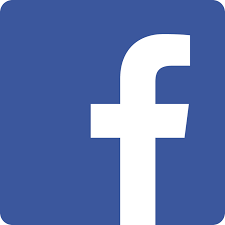 Contact – Interview :Gérald DECOSTER – 0472.895038 – gerald.decoster@skynet.be 